Szkolny zestaw podręczników i materiałów ćwiczeniowych na rok szkolny 2022/2023 – do zakupienia przez rodziców 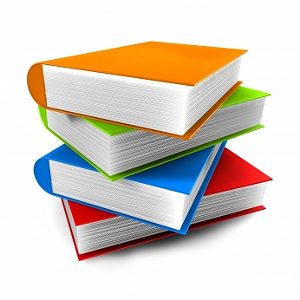 Szkoła Podstawowa  im. Danuty Siedzikówny „Inki” w JeleniewieJeleniewo, 24 czerwca 2022 r. UWAGA! Prosimy o dokładne przeczytanie poniższych informacji!Dotacja celowa z budżetu Państwa na zakup podręczników i zeszytów ćwiczeń dotyczy uczniów klas 1 – 8 szkoły podstawowej i nie obejmuje przedmiotów dodatkowych (język rosyjski w klasach 4 – 6 i religia w klasach 1 – 8). Środki finansowe nie wystarczyły na zakup wszystkich zeszytów ćwiczeń (jedynie 
na 4 sztuki), w związku z czym do klasy 4, 5, 7 i 8 zostały zamówione przez Szkołę zeszyty ćwiczeń z (zaznaczone w tabeli kolorem czerwonym):- przyrody (kl. 4),- geografii (kl. 5, 7 i 8).Wszystkie w cenie 6,18 zł za 1 sztukę. Pieniążki należy wpłacić do wychowawcy klasy w pierwszym tygodniu września br. 	W dotacyjnym komplecie podręczników i zeszytów ćwiczeń w klasach 1 – 3 brakuje zestawu do edukacji informatycznej z uwagi na brak środków finansowych. Na początku września nauczyciel stwierdzi konieczność ich zakupu przez rodziców. Materiały będzie mogła zamówić Szkoła w cenie 10 zł za 1 sztukę. Rodzice we własnym zakresie kupują podręczniki do przedmiotów dodatkowych 
(w tabeli zaznaczone kolorem zielonym):- religia – klasy 0 - 8,- język rosyjski – klasy 4 – 6.Wychowanie przedszkolne (w tabeli zaznaczone kolorem żółtym) – książki 
do zakupienia we wrześniu po dokonaniu wyboru publikacji przez nauczyciela 
w porozumieniu z rodzicami dzieci. Zaopiniowano na zebraniu Rady Pedagogicznej Szkoły Podstawowej im. Danuty Siedzikówny „Inki” w Jeleniewie dnia 20 czerwca 2022 r.Zaopiniowano na spotkaniu Rady Rodziców Szkoły Podstawowej im. Danuty Siedzikówny „Inki” w Jeleniewie dnia 24 czerwca 2022 r.							          Bożena Sobieszczańska - Dyrektor                                                           Rada Rodziców 							                                                                               Szkoły Podstawowej						                                                                       im. Danuty Siedzikówny „Inki” w JeleniewieOddział przedszkolny dzieci 5-6-letnichOddział przedszkolny dzieci 5-6-letnichOddział przedszkolny dzieci 5-6-letnichOddział przedszkolny dzieci 5-6-letnichOddział przedszkolny dzieci 5-6-letnichL.p.PrzedmiotTytuł podręcznika/Numer ewidencyjny w wykazie MENAutorWydawnictwo/ ISBN1.Wychowanie przedszkolneKsiążki zostaną wybrane na pierwszym zebraniu 
z rodzicami – wrzesień 2022 r. 2.Język angielskiNew English Adventure Starter – podręcznik + zeszyt ćwiczeń Bruni CristianaRaczyńska Regina        PearsonISBN podręcznika:
9781447949473ISBN zeszytu ćwiczeń: 97814479494353.Religia„Tak! Jezus mnie kocha.”                                                                        Numer podręcznika AZ-04-01/20-KI-1/20 z dnia 28.01.2020        Ks. K. Mielnicki         E. Kondrak        Jedność        ISBN: 978-83-8144-017-2Klasa I Klasa I Klasa I Klasa I Klasa I L.p.PrzedmiotTytuł podręcznika/Numer ewidencyjny w wykazie MENAutor/autorzyWydawnictwo/ ISBN1.Religia„Poznaję Boży Świat”. Podręcznik do religii dla klasy I szkoły podstawowej. Nr dopuszczenia: AZ-11-01/18-KI-4/20 z dnia 28.05.2020Ks. dr K. MielnickiE. Kondrak 
J. SnopekJedność 2020ISBN: 978-8-3814-4358-6Klasa II Klasa II Klasa II Klasa II Klasa II L.p.PrzedmiotTytuł podręcznika/Numer ewidencyjny w wykazie MENAutor/autorzyWydawnictwo/ ISBN1.Religia„Odkrywam królestwo Boże”. Podręcznik do religii 
dla klasy II szkoły podstawowejnr AZ-12-01/18-KI-7/21 z dn. 24 czerwca 2021Ks. K. MielnickiE. KondrakJedność ISBN: 978-83-8144-569-6Klasa IIIa i IIIbKlasa IIIa i IIIbKlasa IIIa i IIIbKlasa IIIa i IIIbKlasa IIIa i IIIbL.p.PrzedmiotTytuł podręcznika/Numer ewidencyjny w wykazie MENAutor/autorzyWydawnictwo/ ISBN1.ReligiaPoznaję Jezusa. Podręcznik do religii dla klasy III szkoły podstawowej.ks. dr K. Mielnicki 
E. KondrakJednośćISBN: 9788381446822 Klasa IVa i IVbKlasa IVa i IVbKlasa IVa i IVbKlasa IVa i IVbKlasa IVa i IVbL.p.PrzedmiotTytuł podręcznika/Numer ewidencyjny w wykazie MENAutor/autorzyWydawnictwo/ ISBN1.Przyroda„Przyroda 4”. Zeszyt ćwiczeń.(zamówiono w Wydawnictwie)Gromek EwaKłos EwaKofta WawrzyniecLaskowska EwaMelson AndrzejWSiPISBN: 978-83-02-16890-12.Religia„Jestem chrześcijaninem”. Religia. Podręcznik dla klasy czwartej szkoły podstawowej.Nr dopuszczenia: AZ-21-01/10/P0-1/11Ks. prof. Szpet JanJackowiak DanutaŚwięty WojciechISBN: 978-83-7516-342-13.Język rosyjski„Stupieni 1”. Język rosyjski. Podręcznik z ćwiczeniami. Klasa 4.Nr dopuszczenia: 381/1/2011/2015Ajchel-Gawęcka BeataŻelezik AnnaWSiP, IV, 2019ISBN: 978-83-0215-407-2Klasa V Klasa V Klasa V Klasa V Klasa V L.p.PrzedmiotTytuł podręcznika/Numer ewidencyjny w wykazie MENAutor/autorzyWydawnictwo/ ISBN1.Geografia„Planeta nowa 5”. Zeszyt ćwiczeń do geografii dla klasy piątej szkoły podstawowej.(zamówiono w Wydawnictwie)Skomoroko KamilaNowa EraISBN: 978-83-267-4082-42.Religia„Szczęśliwi, którzy szukają prawdy”. Podręcznik do religii dla klasy piątej.Nr dopuszczenia: AZ-21-01/20-KI-2/20Ks. dr Mielnicki KrzysztofKondrak ElżbietaJedność ISBN: 978-83-814-4364-73.Język rosyjski„Stupieni 2”. Język rosyjski. Podręcznik z ćwiczeniami. Klasa 5.Nr dopuszczenia: 381/2/2011/2016Ajchel-Gawęcka BeataŻelezik AnnaWSiPISBN: 978-83-02-15666-3Klasa VIa i VIbKlasa VIa i VIbKlasa VIa i VIbKlasa VIa i VIbKlasa VIa i VIbL.p.PrzedmiotTytuł podręcznika/Numer ewidencyjny w wykazie MENAutor/autorzyWydawnictwo/ ISBN1.Religia„Szczęśliwi, którzy odkrywają piękno” – podręcznik do religii 
dla klasy VI szkoły podstawowej.                                                      nr AZ-22-01/20-KI-4/21 z dn. 20 maja 2021Ks. K. MielnickiE. KondrakJedność Kielce 2021
ISBN: 978-83-8144-517-72.Język rosyjski„Stupieni 3”. Język rosyjski. Klasa 6. Podręcznik z ćwiczeniami z płytą CD.Nr dopuszczenia: 381/2011/2016Ajchel-Gawęcka BeataŻelezik AnnaWSiPISBN: 978-83-02-16214-5Klasa VII Klasa VII Klasa VII Klasa VII Klasa VII L.p.PrzedmiotTytuł podręcznika/Numer ewidencyjny w wykazie MENAutorWydawnictwo/ ISBN1.Geografia„Planeta nowa 7”. Zeszyt ćwiczeń do geografii dla klasy siódmej szkoły podstawowej. (zamówiono w Wydawnictwie)Knopik JustynaKucharska MariaPrzybył RyszardSkomoroko KamilaWitek-Nowakowska AlinaNowa EraISBN: 978-83-267-3918-72.Religia „Szczęśliwi, którzy czynią dobro”. Podręcznik do religii dla klasy VII szkoły podstawowejNr dopuszczenia: nr AZ-23-01/20-KI-10/22Ks. Dr K. MielnickiE. KondrakJedność 2022      ISBN: 9788381447027 Klasa VIIIa i VIIIbKlasa VIIIa i VIIIbKlasa VIIIa i VIIIbKlasa VIIIa i VIIIbKlasa VIIIa i VIIIbL.p.PrzedmiotTytuł podręcznika/Numer ewidencyjny w wykazie MENAutor/autorzyWydawnictwo/ ISBN1.Geografia„Planeta nowa 8”. Zeszyt ćwiczeń do geografii dla klasy ósmej szkoły podstawowej.(zamówiono w Wydawnictwie)Przybył RyszardNowa EraISBN: 978-83-267-4223-12.Religia„Jestem z wami 2”. Podręcznik do religii.Nr dopuszczenia: AZ-32-01/10-KR-3/12Red ks. Kubik WacławWAMISBN: 978-83-7767-072-9